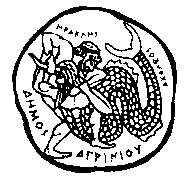 ΚΟΙΝΩΦΕΛΗΣ ΕΠΙΧΕΙΡΗΣΗΔΗΜΟΥ ΑΓΡΙΝΙΟΥΤαχ. Δ/νση: Δαγκλή 27                                                       30 100 ΑΓΡΙΝΙΟ                                                                                          Τηλ: 2641360614                                                                          Αγρίνιο, 21 Οκτωβρίου 2019E-mail: politismos@agrinio.grΔΕΛΤΙΟ ΤΥΠΟΥ ΤΡΕΙΣ ΤΑΙΝΙΕΣ ΚΑΘΗΜΕΡΙΝΑ ΑΠΟ ΤΗΝ ΠΕΜΠΤΗ ΣΤΟ ΑΝΕΣΙΣ Ο Δημοτικός Κινηματογράφος «ΑΝΕΣΙΣ»από την Πέμπτη 24 Οκτωβρίου 2019 θα προβάλει τις εξής ταινίες :Toy Story 4
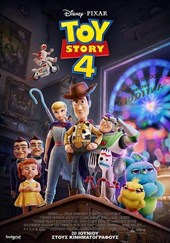 Όταν το καινούργιο παιχνίδι της Μπόνι, φτιαγμένο στο χέρι από αναλώσιμα, με το όνομα «Φόρκι», αυτοαποκαλείται «σκουπίδι» και το σκάει από την παρέα, ο Γούντι αναλαμβάνει να το βρει και να το κάνει να αποδεχτεί πως είναι παιχνίδι.ΜΕΤΑΓΛΩΤΙΣΜΕΝΗΏΡΑ ΠΡΟΒΟΛΗΣ : 5.00 μ.μ. ΚΑΘΗΜΕΡΙΝΑMaleficent: Η Δύναμη του Σκότους
Maleficent: Mistress of Evil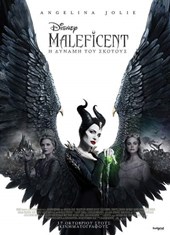 Η Αυγή αποφασίζει να παντρευτεί, αλλά η πεθερά της, βασίλισσα του Άλστεντ, έχει ένα κρυφό σχέδιο για να εξοντώσει τη Μαλέφισεντ και να κατακτήσει το βασίλειο των Μουρ.Σκηνοθεσία : Γιόακιμ Ρένινγκ με τους: Ελ Φάνινγκ, Αντζελίνα Τζολί, Μισέλ Φάιφερ, Σαμ ΡάιλιΜΕ ΥΠΟΤΙΤΛΟΥΣΏΡΑ ΠΡΟΒΟΛΗΣ : 7.00 μ.μ. ΚΑΘΗΜΕΡΙΝΑΗ Μάχη της ΕπικράτησηςTHE CURRENT WAR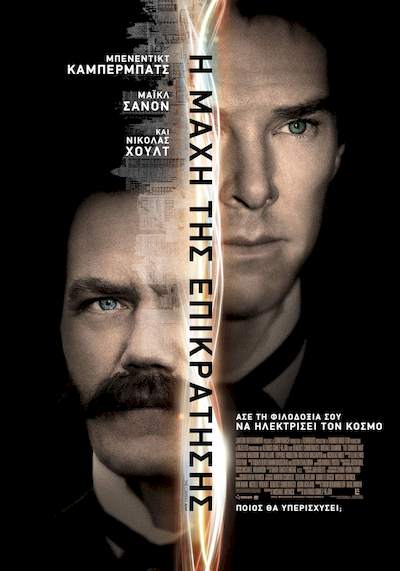 1880. Ο εφευρέτης Τόμας Έντισον (Μπένεντικτ Κάμπερμπατς) και ο επιχειρηματίας Τζορτζ Γουέστινγκχαουζ (Μάικλ Σάνον) βρέθηκαν στο επίκεντρο μιας θρυλικής διαμάχης για την ηλεκτροδότηση του κόσμου που θα σηματοδοτούσε την έναρξη μιας νέας εποχής. Ο Έντισον υποστήριζε την παροχή του συνεχούς ρεύματος, ενώ ο Γουέστινγκχαουζ το εναλλασσόμενο, με την υποστήριξη πολλών Ευρωπαίων βιομηχάνων και, φυσικά, με την ανεκτίμητη βοήθεια του Νίκολα Τέσλα (Νίκολας Χουλτ). Μια συναρπαστική ταινία που βασίζεται σε αληθινά γεγονότα.Σκηνοθεσία: Αλφόνζο Γκόμεζ-Ρεχόν 
Ηθοποιοί: Κάθριν Ουότερστον, Μπένεντικτ Κάμπερμπατς, Τομ Χόλαντ, Μάικλ Σάνον, Νίκολας Χουλτ, Μάθιου Μακφαντάιεν, Τάπενς Μίντλετον 
ΏΡΑ ΠΡΟΒΟΛΗΣ : 9.30 μ.μ. ΚΑΘΗΜΕΡΙΝΑΚάθε Δευτέρα και Τετάρτη δύο εισιτήρια στην τιμή του ενός.Η τιμή των εισιτηρίων είναι :ΚΑΝΟΝΙΚΟ 6€ΜΑΘΗΤΙΚΟ – ΦΟΙΤΗΤΙΚΟ – ΑΝΕΡΓΩΝ – ΠΟΛΥΤΕΚΝΩΝ – ΑΜΕΑ (με την επίδειξη κάρτας ) 4€